Праздник посвящения в пятиклассники «Здравствуй, племя младое, незнакомое!МБОУ СОШ № 27 г. Озёрск, Челябинская область.Автор: Матвеева Елена Витальевна (учитель русского языка и литературы, классный руководитель, руководитель ШМО классных руководителей)Цели мероприятия:- создать атмосферу единства и взаимопонимания в школьном сообществе.-раскрыть творческий потенциал учеников, развить социальные навыки и научить работать в команде. Задачи мероприятия:-  Организовать общественно-полезную досуговую деятельность учащихся. -  Вовлечь учащихся в разностороннюю творческую деятельность.-  Формировать навыки позитивного коммуникативного общения.Организация мероприятия: за неделю до праздника разместить афишу мероприятия среди пятых классов, купить воздушные шары на каждого ученика по цветам галстуков, которые были у класса в начальной школе (5а- желтый, 5б- сиреневый, 5в- зеленый). За две недели до мероприятия раздать всем ученикам 5 классов слова к общей песне «Круто, мы теперь 5 класс». Все слова ведущего сопровождаются негромкой душевной мелодией. Начало программы- фанфарами. 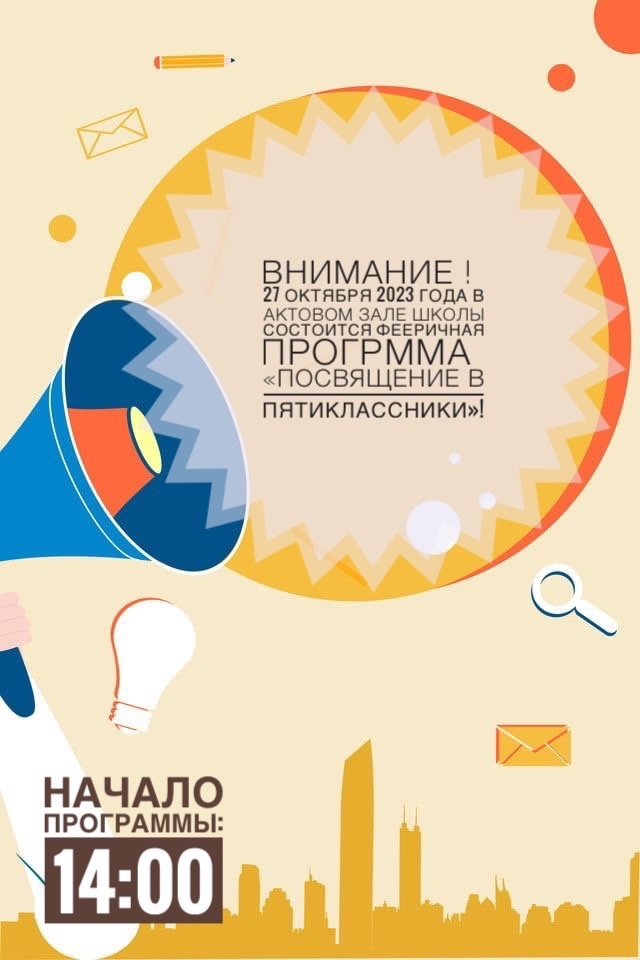 Действующие лица: Ведущий, волонтеры (старшеклассники из РДДМ), 5-е классы, классные руководители, администрация школы. Ведущая: Добрый день, дорогие гости!Мы оказались в этом зале не случайно.Сегодня день особенный у нас.И для присутствующих здесь совсем не тайна-Ребята переходят в пятый класс.Еще вчера они в начальной школеУчились буквы прописные выводить,А с сентября у них совсем другие роли.Доверено им в старшей школе быть.Сегодня мы отмечаем торжественное событие: посвящение вчерашних учеников начальной школы в пятиклассники. Минула четверть первая, успели все освоиться.Теперь вы повзрослевшие уже ученики.Пускай же в каждой звёздочке талант и дар откроется.И с каждым испытанием справляйтесь мастерски!Итак, начинаем! Все вы видели в начальной школе, как к вам приходили на помощь волонтёры из Российского Движения Детей и Молодёжи. Вот и сегодня старшеклассники не остались в стороне. Они пришли поздравить вас и приготовили вам небольшое испытание. Давайте проверим, все ли предметы среднего звена вы уже успели запомнить.1. Испытание «Знатоки»Волонтёр 1 1. Грамотным будет любой ученик,Если он знает ….(русский язык)2. Книжки полюбим, повысим культуруМы на уроках (литературы)3. Плюсы и минусы, знаки деления,Равенства знаки и умножения,Всяких примеров, задач задается.Как же наука такая зовется? (математика)4. В мир компьютерной грамматикиНас ведут уроки … (информатики).5. Хочешь ездить по разным странам,Нужно знать язык (иностранный)6. Далёкое прошлое, древние территории-Это изучает наука … (история)7. Знать природы законы строгиеНас научит предмет… (биология)8. Чтоб найти таланты у детей вокальные,Им нужны уроки… (музыкальные)2. Испытание «Организованность» (под муз.)Волонтёр 2 :Молодцы! Новые предметы вы уже запомнили! Вы очень способные ребята. А теперь давайте проверим, насколько вы талантливые пятиклассники. Как известно, в каждой работе помогает песня. Она помогает и строить, и жить. А вы умеете петь? Сейчас мы это проверим! Давайте исполним все вместе гимн пятиклассника! (Все три класса встают в зале и поют песню «Круто, мы теперь пятый класс!»)Текст песни на музыку «Круто, ты попал на ТВ» (Фабрика звёзд)Куплет:     Пронеслись четыре года,За спиной начальный класс.Впереди нас ждёт работа.Пятый класс встречает нас.Обещаем мы учитьсяИ стараться каждый день.Может многое случиться,Но не пустим в сердце лень.Мы дружить не перестанем,Мы- семья, и это- факт!С неба звёздочки достанем.Сможем всё! Да будет так!Классный наш руководительНам с улыбкой подмигнёт,Скажет каждый нам учитель:«Пятиклашки, вам везёт!»Припев: Круто, мы теперь пятый класс!Нам везёт! Все вперёд!Для нас открыты пути.Круто, мы теперь пятый класс!Нам везёт! Все вперёд!И лучше нас не найти!Нам везёт!Пятый класс!Волонтёр 3: Ну что же, ребята, петь вы умеете отлично, это мы все услышали. Ну а есть ли у вас еще какие-то таланты? (Дети отвечают: «Даааа!» Волонтёр может вступить с детьми в небольшой диалог, послушав, какие таланты у учеников еще имеются). Отлично! А я слышала, что каждый класс подготовил сценку о школьной жизни. Правда? Ну тогда мы  мы с удовольствием её посмотрим. Приглашается на сцену 5А класс. (затем 5Б класс- 5В класс.) Между выступлениями классов детей желательно хвалить, тем самым делая переход к выступлению следующего класса. (Выступление 5а,б,в классов СЦЕНКА)Волонтёр1: Вы проявили себя с лучшей стороны, показали какие вы старательные, умные, находчивые, дружные, талантливые. М О Л О Д Ц Ы! Но ведь у каждого из вас был помощник? (Дети: «Дааа») В 5 классе вас встретили новые учителя, они не менее заботливые, внимательные, чем учителя начальной школы, и они так же всегда готовы прийти на помощь. А самые главные из ваших новых учителей пришли сегодня поздравить вас с посвящением в пятиклассники. Они больше всех за вас переживают. Догадались, кто это? Да! Это ваши «классные мамы». Встречайте ваших классных руководителей! Слово классных руководителей:(классный руководитель 5а)Дорогие пятиклассники,В наше сердце вы открыли дверьОтмечать незабываемые праздникиБудем рядом с вами мы теперь.(классный руководитель 5б)Если вдруг у вас возникнут сложности,Мы всегда на помощь вам придём.Мы приложим все свои возможности, Чтоб вы становились лучше с каждым днём.(классный руководитель 5в) Будьте любознательными, смелыми!На ладони вашей целый мир.Детству радуйтесь, пока не повзрослели вы.Знания — вот главный ориентир!Волонтёры 1,2,3: Вы действительно показали, что достойны нести звание «Пятиклассник»Прошу всех встать и принять клятву пятиклассников.Мы, ученики школы № 27 г. ОзёрскаКлянёмся:1. Приходить в школу к первому уроку, никогда не опаздывать и выполнять домашние задания. Ученики: Клянемся!2. Быть дружными и инициативными. Ученики: Клянемся!3. Ни часу не лениться и с удовольствием учиться! Ученики: Клянемся!4. С волчьим аппетитом поглощать все знания! Ученики: Клянёмся!5. Клянёмся найти новых друзей в среднем звене!Ученики: Клянемся!6. С достоинством проходить все испытания в учёбе!Ученики: Клянемся7.Администрацию, Учителей любитьИ в мире со всеми жить!Ученики: «Клянёмся! Клянемся! Клянемся!»8. Теперь вы не просто школьники – вы ученики среднего звена. Гордо несите это звание!А для поздравления слово предоставляется директору школы № 27 Кустарёвой Наталье Михайловне.(выступление директора школы) Ведущая:Как жаль, что наш праздник к концу приближается.Но места унынью нет в сердце, друзья.Всё самое лучшее лишь начинается.Вперед к новым знаньям! И медлить нельзя!Задора во взглядах, улыбок и радости!Открытых дверей на тернистом пути!Поменьше тревоги, поменьше усталости!Вы вместе. Для вас всё еще впереди!Волонтёр: И в честь сегодняшнего знаменательного события мы хотели бы вручить каждому из ребят воздушный шар – «подарок из детства». Пусть ваша дальнейшая школьная жизнь будет такой же лёгкой и наполненной яркими событиями, как эти шарики. До скорой встречи, дорогие пятиклассники! (Каждому классу дарят шары такого же цвета, каким были галстуки ребят в начальной школе)Вручение волонтерами шаров и совместное фото на сцене.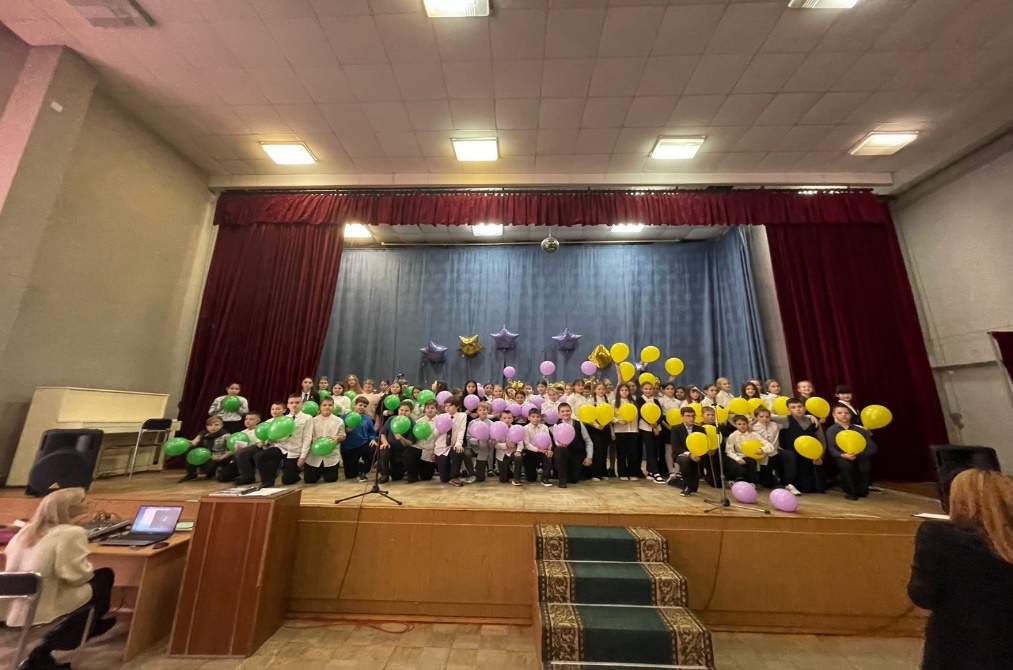 Приложение. Афиша.Текст песни на музыку «Круто, ты попал на ТВ» (Фабрика звёзд)Куплет:     Пронеслись четыре года,За спиной начальный класс.Впереди нас ждёт работа.Пятый класс встречает нас.Обещаем мы учитьсяИ стараться каждый день.Может многое случиться,Но не пустим в сердце лень.Мы дружить не перестанем,Мы- семья, и это- факт!С неба звёздочки достанем.Сможем всё! Да будет так!Классный наш руководительНам с улыбкой подмигнёт,Скажет каждый нам учитель:«Пятиклашки, вам везёт!»Припев: Круто, мы теперь пятый класс!Нам везёт! Все вперёд!Для нас открыты пути.Круто, мы теперь пятый класс!Нам везёт! Все вперёд!И лучше нас не найти!Нам везёт!Пятый класс!Слова классных руководителей: Дорогие пятиклассники,В наше сердце вы открыли дверьОтмечать незабываемые праздникиБудем рядом с вами мы теперь.Если вдруг у вас возникнут сложности,Мы всегда на помощь вам придём.Мы приложим все свои возможности, Чтоб вы становились лучше с каждым днём. Будьте любознательными, смелыми!На ладони вашей целый мир.Детству радуйтесь, пока не повзрослели вы.Знания — вот главный ориентир!